Venø Færgefart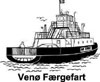 Statistik oversigt fra 1989 – ÅrAntal enkeltturePassagererPerson-bilerBusserLastbilerLastbilerm/hængerLastbilgods (ton)CyklerCamping-vogne8942.000220.40090.9004.4001.9683.0504.8009042.000238.60087.4003.8802.1505.8005.3009142.000242.00087.8003.6502.1002.1904.6009242.000243.00098.3004.0882.9065.9195.5319343.000223.15993.0004.1461.844621.8616.0086449443.000248.00893.7004.0681.832621.7765.1024029543.000235.00095.9004.0021.8201283.6256.5593829644.000224.35093.7204.1281.654881.7005.9904309745.500252.441103.6624.1212.5901864.1028.4084249846.500248.647105.9004.1941.9941923.0535.8333469948.000251.593111.5984.5282.3502684.3766.3963900048.000246.088111.0834.9502.6603767.8226.5144500148.000238.432113.6945.1062.2541762.1185.9364700248.000246.970117.8504.9582.0961892.7858.5003580348.000264.760123.7104.9782.8082286.6059.0764340448.000265.171123.8805.0762.0701222.7499.9524440548.000266.790123.0765.3661.6401342.1957.1763640648.000259.092118.7655.7801.5561221.7828.5823920748.000257.575117.8025.4121.6182742.3458.4304000848.000260.528125.4435.5001.7901181.6558.5003820948.000264.944118.3185.6542.2022125.2947.2443741045.000240.604112.9765.0061.7723643.5746.6723221138.400236.588109.7125.0901.6954666.8805.7923081238.400234.283107.8024.9541.3382403.3915.4482101338.400242.628111.4864.8221.5863465.0596.6702361438.400240.288111.1924.8641.9202905.9696.9901961538.400228.294109.7944.9381.5043304.0575.6342361638.400227.034107.1784.5861.2241962.5246.8142581738.400229.369113.3524.5341.0501241.5356.2981801838.400234.244115.7644.9141.3943424.4176.9383091938.400231.979117.6185.0401.2321641.2546.2833202038.400237.072120.1984.4501.6383064.15912.5702972138.400245.558123.6985.3971.5484065.10311.5482982238.400240.276124.4305.1541.2402762.7349.5282142338.400240.256125.7185.7421.5082562.30010.110188